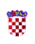 OSNOVNA ŠKOLA ROGOZNICAANTE STARČEVIĆA 7622203 ROGOZNICAKLASA: 007-03/23-01/1URBROJ: 2182-39-01-23-2Rogoznica, 8. prosinca 2023.Na temelju članka 126. stavka 1. do 3. i članka 127. stavak 4. Zakona o odgoju i obrazovanjuu osnovnoj i srednjoj školi (NN br. 87/08., 86/09., 92/10., 105/10., 90/11., 5/12., 16/12., 86/12., 126/12., 94/13., 152/14., 07/17., 68/18., 98/19., 64/20. i 151/22.), članaka 39. do 42. Zakona o ustanovama (NN br. 76/93., 29/97., 47/99., 35/08., 127/19. i 151/22.) i članka 60. Statuta Osnovne škole Rogoznica, Rogoznica (KLASA: 012-03/19-01/02; URBROJ: 2182/1-12/1-13/19-01 od 29. ožujka 2019.), te Odluke o raspisivanju natječaja za imenovanje ravnatelja/ice Škole (KLASA: 007-04/23-02/13; URBROJ: 2182-39-01-23-3 od 1. prosinca 2023. godine) Školski odbor Osnovne škole Rogoznica, Rogoznica raspisujeNATJEČAJza imenovanje ravnatelja/ ice Škole Ravnatelj Škole mora ispunjavati sljedeće nužne uvjete:završen studij odgovarajuće vrste za rad na radnom mjestu učitelja, nastavnika ili stručnog suradnika u školskoj ustanovi u kojoj se imenuje za ravnatelja, a koji može biti: 	a) sveučilišni diplomski studij ili 	b) integrirani preddiplomski i diplomski sveučilišni studij ili 	c) specijalistički diplomski stručni studij, 	d) položen stručni ispit za učitelja, nastavnika ili stručnog suradnika, osim u slučaju izčlanka 157. stavaka 1. i 2. Zakona o odgoju i obrazovanju u osnovnoj i srednjoj školi,uvjete propisane člankom 106. Zakona o odgoju i obrazovanju u osnovnoj i srednjoj školi, i  članka 39. stavak 2. Zakona o ustanovama,najmanje osam (8) godina radnog iskustva u školskim ili drugim ustanovama u sustavu obrazovanja ili u tijelima državne uprave nadležnim za obrazovanje, od čega najmanje pet (5) godina na odgojno-obrazovnim poslovima u školskim ustanovama.Osim osobe koja je završila neki od studija iz točke 1. natječaja, ravnatelj osnovne škole može biti i osoba koja je završila stručni četverogodišnji studij za učitelje kojim se stječe 240 ECTS bodova.Iznimno, osoba koja ne ispunjava uvjete navedene pod točkom 1. natječaja ili ukoliko nije završila stručni četverogodišnji studij za učitelje kojim se stječe 240 ECTS bodova, može biti ravnatelj/ica osnovne škole ako u trenutku prijave na natječaj za ravnatelja obavlja dužnost ravnatelja u najmanje drugom uzastopnom mandatu, a ispunjavala je uvjete za ravnatelja propisane Zakonom o osnovnom školstvu (NN br. 59/90., 26/93., 27/93., 29/94., 7/96., 59/01., 114/01. i 76/05.).Kandidat za ravnatelja/ icu obvezan je dostaviti program rada za mandatno razdoblje.U postupku imenovanja ravnatelja vrednovat će se dodatne kompetencije kandidata za ravnatelja/ icu sukladno odredbi članka 62. Statuta Osnovne škole Rogoznica, Rogoznica i to:poznavanje stranog jezika,osnovne digitalne vještine iiskustvo rada na projektima Europske unije odnosno projektima fondova Europske unije.Kandidat za ravnatelja/ icu nije obvezan imati dodatne kompetencije, ali u tom slučaju ne ostvaruje dodatne bodove.Ravnatelj škole se imenuje na razdoblje od pet (5) godina.Uz pisanu prijavu na natječaj, koja mora biti vlastoručno potpisana, kandidati suobvezni priložiti u izvorniku ili ovjerenoj preslici:Dokaze o ispunjavanju nužnih uvjeta i to:diplomu odnosno dokaz o stečenoj vrsti i razini obrazovanja,dokaz o državljanstvu,dokaz o položenom stručnom ispitu odnosno dokaz da je osoba oslobođena obveze polaganja stručnog ispita,dokaz o radnom iskustvu (elektronički zapis HZMO o radno pravnom statusu - “e- radna knjižica“ ili potvrdu o podacima evidentiranim u matičnoj evidenciji Hrvatskog zavoda za mirovinsko osiguranje i potvrda školske ustanove o vrsti i trajanju poslova),uvjerenje nadležnog suda da se protiv kandidata ne vodi kazneni postupak glede zapreka za zasnivanje radnog odnosa iz članka 106. Zakona o odgoju i obrazovanju u osnovnoj i srednjoj školi (ne starije od osam (8) dana od dana objave natječaja),dokaz o obavljanju poslova ravnatelja u najmanje drugom uzastopnom mandatu za osobe koje se kandidiraju temeljem članka 126. stavka 3. Zakona o odgoju i obrazovanju u osnovnoj i srednjoj školi (Odluke o imenovanju),Program rada iz točke 4.,Kandidati mogu priložiti dokaze o ispunjavanju dodatnih kompetencija iz točke 5. ukoliko ih imaju a dokazuju se na slijedeći način:poznavanje stranog jezika dokazuje se preslikom indeksa o završenom kolegiju stranog jezika, diplomom odnosno drugom ispravom o završenom studiju stranog jezika, uvjerenjem odnosno potvrdom ili drugom ispravom škole stranih jezika odnosno druge ovlaštene ustanove ili  pravne osobe za edukaciju stranog jezika o završenom  stranom jeziku te razini odnosno stupnju,osnovne digitalne vještine dokazuju se potvrdom odnosno uvjerenjem ili drugom ispravom institucije, ustanove  ili ovlaštene pravne osobe za edukaciju u području informacijskih znanosti o završenoj edukaciji stjecanja digitalnih vještina, odnosno diplomom ili  drugom ispravom o završenom studiju iz područja informacijskih znanosti,iskustvo rada na projektima Europske unije odnosno projektima fondova Europske unije dokazuje se potvrdom, uvjerenjem ili drugom ispravom o radu na projektu  Europske unije odnosno projektima fondova Europske unije.Uz navedene dokumente kandidati su obvezni dostaviti životopis.O datumu, vremenu i mjestu predstavljanja programa rada kandidati će biti pravovremeno obaviješteni na adresu stanovanja naznačenu u prijavi.Na natječaj se mogu javiti osobe oba spola sukladno članku 13. Zakona o ravnopravnosti spolova (NN br. 82/08. i 69/17.).Kandidat koji ima pravo prednosti pri zapošljavanju prema posebnom zakonu dužan je u prijavi na natječaj pozvati se na to pravo i priložiti odgovarajuće isprave kao dokaz o statusu te druge dokaze sukladno posebnom zakonu kojim je uređeno to pravo, a ima prednost u odnosu na ostale kandidate samo pod jednakim uvjetima.Kandidat koji se poziva na pravo prednosti sukladno članku 102. Zakona o hrvatskim braniteljima iz Domovinskog rata i članovima njihovih obitelji (NN br. 121/17., 98/19. i 84/21.), članku 47. Zakona o civilnim stradalnicima iz Domovinskog rata (NN br. 84/21), članku 48. f Zakona o zaštiti vojnih i civilnih invalida rata (NN br. 33/92., 57/92., 77/92., 27/93., 58/93., 2/94., 76/94., 108/95., 108/95., 108/96., 82/01., 103/03., 148/13. i 98/19.), članku 9. Zakona o profesionalnoj rehabilitaciji i zapošljavanju osoba s invaliditetom (NN br. 157/13., 152/14., 39/18. i 32/20.), dužan je u prijavi na javni natječaj pozvati se na to pravo i uz prijavu priložiti svu propisanu dokumentaciju prema posebnom zakonu, a ima prednost u odnosu na ostale kandidate samo pod jednakim uvjetima.Kandidat koji se poziva na pravo prednosti pri zapošljavanju u skladu s člankom 102. Zakona o hrvatskim braniteljima iz domovinskog rata i članovima njihovih obitelji, uz prijavu na natječaj dužan je, osim dokaza o ispunjavanju traženih uvjeta, priložiti i dokaze propisane člankom 103. stavkom 1. istog Zakona. Poveznica na internetsku stranicu Ministarstva: https://branitelji.gov.hr/zaposljavanje843/843Dodatne informacije o dokazima koji su potrebni za ostvarivanje prava prednosti pri zapošljavanju, nalaze se na slijedećoj poveznici: https://branitelji.gov.hr/UserDocsImages/dokumenti/Nikola/popis%20dokaza%20za%20ostvarivanje%20prava%20prednosti%20pri%20zapo%C5%A1ljavanju-%20ZOHBDR%202021.pdfKandidat koji se poziva na pravo prednosti pri zapošljavanju u skladu sa Zakonom o civilnim stradalnicima iz Domovinskog rata (NN br. 84/21.) sukladno članku 48. stavcima 1. do 3. istog Zakona  uz prijavu na natječaj dužan je u prijavi na natječaj pozvati se na pravo prednosti pri zapošljavanju pod jednakim uvjetima i uz prijavu dostaviti i dokaze iz stavka 1. članka 49. Zakona o civilnim stradalnicima iz Domovinskog rata. Poveznica na internetsku stranicu Ministarstva je : https://branitelji.gov.hr/zaposljavanje-u-drzavnoj-sluzbi/843Poveznica na internetsku stranicu Ministarstva hrvatskih branitelja sa popisom dokaza potrebnih za ostvarivanja prava prednosti prema Zakonu o civilnim stradalnicima iz Domovinskog rata:https://branitelji.gov.hr/UserDocsImages//dokumenti/Nikola//popis%20dokaza%20za%20ostvarivanje%20prava%20prednosti%20pri%20zapo%C5%A1ljavanju-%20Zakon%20o%20civilnim%20stradalnicima%20iz%20DR.pdfKandidat koji se poziva na pravo prednosti prilikom zapošljavanja u skladu s člankom 48.f Zakona o zaštiti vojnih i civilnih invalida rata uz prijavu na natječaj dužan je, osim dokaza o ispunjavanju traženih uvjeta, priložiti i rješenje o priznatom statusu odnosno potvrdu o priznatom statusu iz koje je vidljivo navedeno pravo i dokaz iz kojeg je vidljivo na koji način je prestao radni odnos kod posljednjeg poslodavca.Kandidat koji se poziva na pravo prednosti pri zapošljavanju u skladu s člankom 9. Zakona o profesionalnoj rehabilitaciji i zapošljavanju osoba s invaliditetom uz prijavu na natječaj dužan je, osim dokaza o ispunjavanju traženih uvjeta, priložiti i dokaz o utvrđenom statusu osobe s invaliditetom.Natječajnu dokumentaciju, kojom se dokazuje ispunjenost traženih uvjeta i kompetencija kandidat je obvezan dostaviti u izvorniku ili preslici ovjerenoj od strane javnog bilježnika sukladno Zakonu o javnom bilježništvu (NN br. 78/93., 29/94., 162/98., 16/07., 75/09., 120/16. i 57/22.).Rok za podnošenje prijava kandidata je osam dana (8) od dana objave natječaja u„Narodnim novinama“ i na mrežnoj stranici Škole, od 8. prosinca do 16. prosinca 2023. godine.Uredna prijava je ona prijava koja sadrži sve podatke i priloge navedene u natječaju, u obliku navedeno u natječaju.Nepotpune i nepravovremene prijave neće se razmatrati. Osoba koja je podnijela nepotpunu prijavu neće biti pozvana na dopunu prijave.Pregled natječajne dokumentacije, vrednovanje dodatnih kompetencija, utvrđivanjeliste kandidata i rok dostavljanja školskim tijelima, način rangiranja na listi kandidata te predstavljanje programa rada propisano je Statutom škole koji je dostupan na sljedećoj poveznici: Osnovna škola "Rogoznica" - Dokumenti (skole.hr)O rezultatima natječaja kandidati će biti obaviješteni u roku od četrdeset i pet dana (45) od dana isteka roka za podnošenje prijava.Prijave na natječaj s potrebnom dokumentacijom dostaviti na adresu: Osnovna škola Rogoznica, Rogoznica, Ante Starčevića 76, 22203 Rogoznica , u zatvorenoj omotnici s naznakom „Natječaj za ravnatelja - ne otvaraj“.Prijavom na natječaj kandidati daju svoju privolu Školi za obradu osobnih podataka u skladu s propisima kojima je propisana zaštita osobnih podataka u svrhu provedbe natječajnog postupka i rezultata natječaja.Predsjednica Školskog odboraPaola Glavurtić Mirošević